IK 306Римский стул (инструкция по сборке)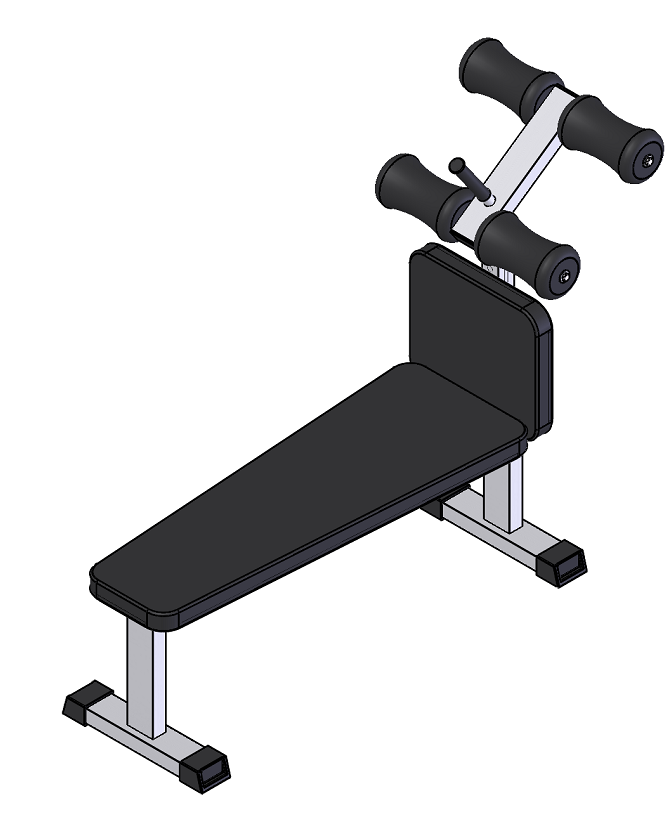 Комплект поставкиСкрутите раму (1) сиденье(4) и малое сиденье (5) с помощью крепежного комплекта: болт М10х60 (7), болт М10х20 (6), шайба D10 (7) (Рис.1). Оттяните ручку на раме (10) и вставьте регулировку (2), опустите до нужного уровня и отпустите ручку (Рис. 1). Наденьте на регулировку (2) валики (3)  и скрепите с помощью крепежного комплекта: болт М10х20 (6), шайба D10 увеличенная (9). (Рис.1) 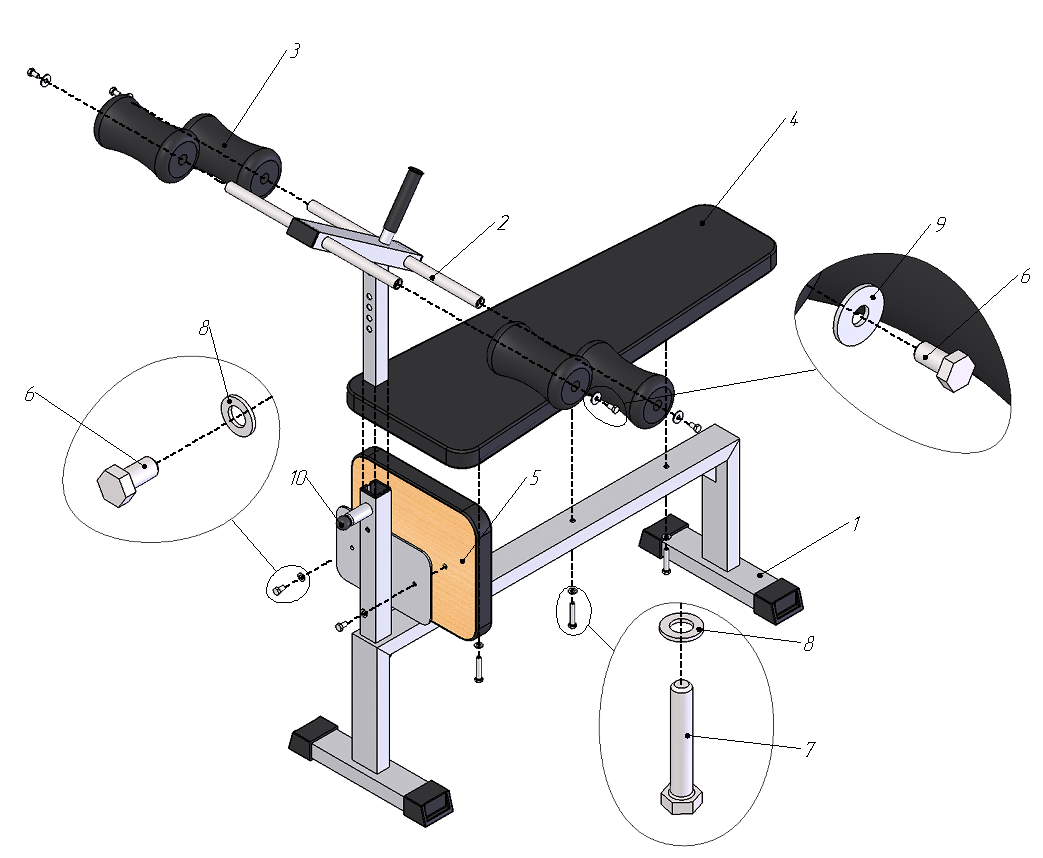 Рис.1Рама 1 шт.Регулировка 1 шт.Валик4 шт.Сиденье 1 шт.Сиденье малое2 шт.Болт М10х206 шт.Болт М10х603 шт.Шайба D10 5 шт.Шайба D10 увеличенная4 шт.Шарообразная ручка М81 шт. 